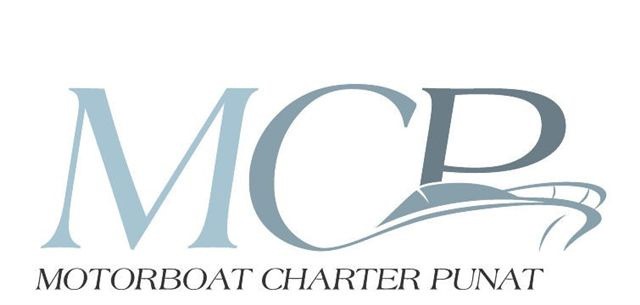 Please fill out and e mail together with copy of skipper license and charter contact document minimum 1 Week before Check in send on info@mcp.hrCREWLISTECREW LISTPOPIS ČLANOVA POSADE I PUTNIKA		LIST OF CREW MEMBERS AND PASSENGERS	                                                                                    VERZEICHNIS DER BESATZUNGSMITGLIEDER UND FAHRGASTE                                                                                                                      ELENCO DEI MEMBRI DELL'EQUIPAGGIO E PASSEGGERI Plovilo / Yacht :Red. broj Number OrdnungszahlNumero Ime i prezime Family name and given name Name und Vorname Cognome e nome Svojstvo u kojem je ukrcan na jahtu odnosno čamac Rand/job on board the yacht or boat Funktion auf der Yacht bzw. Dem Boot Mansioni svolte a bordo del panfilo o della barca Datum i mjesto rođenjaDate and place of birthDatum und GeburtsortDate e luogo di nascitaDržavljanstvo Nationality StaatsangehorigkeitCittadinanzaPrebivališteResidenceWohnort ResidenzaBroj putne ispraveNumber of passportNummer des ReiseausweisesNumero dell passaportoBroj pomorske brodske knjižiceNumber of seaman's bookNummer des SeeschiffsbuchsNumero della matricola1 2 3 4 5 6 7 8 9 10 